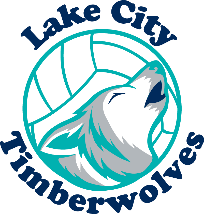 Timberwolves Volleyball Player Evaluation*Fill out the form below completely & honestly.  Simply Rate yourself in the various areas.  List at least 2 things in the positives & work on sections.Player:						                           Grade:					Rating Scale:   5 = Excellent   4 = Above Average    3 = Average   2 = Below Average   1 = PoorPositives: 						Work On:1.)							1.)2.)							2.)Positives: 						Work On:1.)							1.)2.)							2.)Timberwolves Volleyball Coach EvaluationPlayer:						                           Grade:					Rating Scale:   5 = Excellent   4 = Above Average    3 = Average   2 = Below Average   1 = PoorComments:					Vertical Jump:1.)						Standing = 2.)						Approach =3.)						Shuttle:						Side-Side =						Forward-Backward =Physical SkillRatingCommentsPassSetAttackServeBlockingDefenseTeam PlayMental & Emotional SkillRatingCommentsWork EthicAttitudeMental ToughnessLeadership SkillsPhysical SkillRatingCommentsPassSetAttackServeBlockingDefenseTeam PlayMental & Emotional SkillRatingCommentsWork EthicAttitudeMental ToughnessLeadership Skills